Który koziołek nie ma pary?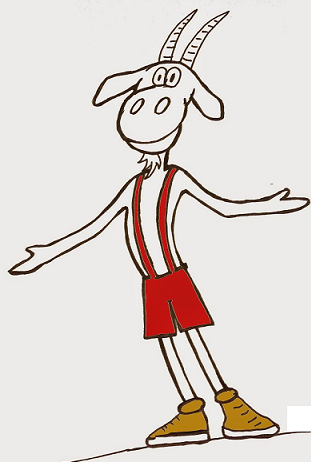 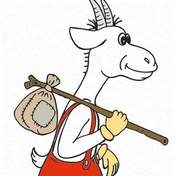 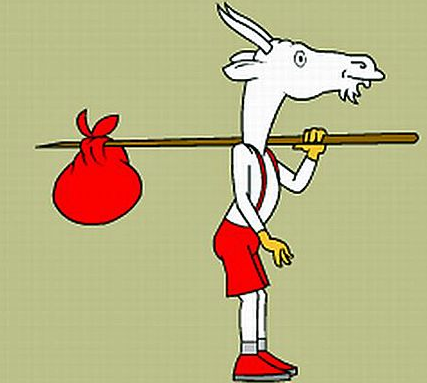 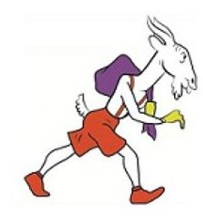 Która droga doprowadzi Koziołka do kapusty? czerwona, niebieska czy czarna?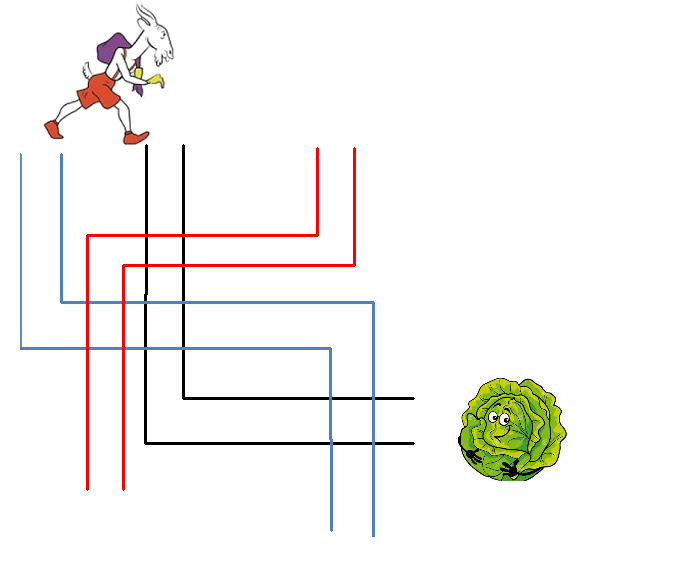 